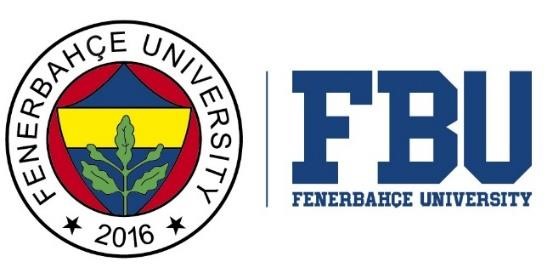                                                Responsibility and Control FormThe Responsibility and Control form must be filled  and signed when the Global Exchange Student's program period ends.Student InformationStudent InformationT.C Identification Number or Passport Number:Student Number:Name:Last Name:Program: Faculty:    Email:Telephone:Global Exchange Program CoordinatorName and Surname of Responsible Person:                               Signature:                                   Date:Financial Affairs DirectorateName and Surname of Responsible Person:                               Signature:                                    Date:Information Technology DirectorateName and Surname of Responsible Person:                               Signature:                                   Date:Library and Documentation DirectorateName and Surname of Responsible Person:                               Signature:                                    Date:Directorate Of Student Affairs  Name and Surname of Responsible Person:                               Signature:                                    Date:International Relations DirectorateName and Surname of Responsible Person:                               Signature:                                    Date: